ПОЯСНЮВАЛЬНА ЗАПИСКА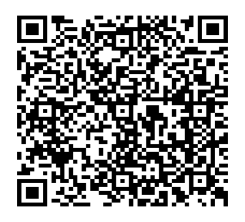 № ПЗН-39399-5 від 06.12.2022до проєкту рішення Київської міської ради:
Про надання Представництву Американського об'єднання комітетів для євреїв бувшого Радянського Союзу дозволу на виготовлення і замовлення проєкту землеустрою щодо організації і встановлення меж території історико-культурного призначення щодо місць давніх поховань – Єврейське кладовище (кіркут) (Лук'янівське єврейське кладовище) у м. Києві між 
вул. Юрія Іллєнка та Реп'яховим яром у 
м. Києві за власні кошти (відповідно до графічних матеріалів Представництва Американського об’єднання комітетів для євреїв бувшого Радянського Союзу, орієнтовним розміром понад 25 га)
Юридична особа:Відомості про земельну ділянку ( обліковий код 91:105:0032).	Обґрунтування прийняття рішення.Розглянувши клопотання Представництва Американського об’єднання комітетів для євреїв бувшого Радянського Союзу від 29 березня 2019 року № 152-19 про надання Представництву Американського об'єднання комітетів для євреїв бувшого Радянського Союзу дозволу на виготовлення і замовлення проєкту землеустрою щодо організації і встановлення меж території історико-культурного призначення щодо місць давніх поховань – Єврейське кладовище (кіркут) (Лук'янівське єврейське кладовище) у м. Києві між вул. Юрія Іллєнка та Реп'яховим яром у м. Києві за власні кошти (відповідно до графічних матеріалів Представництва Американського об’єднання комітетів для євреїв бувшого Радянського Союзу, орієнтовним розміром понад 25 га), керуючись статтею 9 Земельного кодексу України, статтею 47 Закону України «Про землеустрій», Законом України «Про внесення змін до деяких законодавчих актів України щодо розмежування земель державної та комунальної власності», пунктом 34 частини першої статті 26 Закону України «Про місцеве самоврядування в Україні», на виконання рішення Львівського окружного адміністративного суду від 11 грудня 2019 року у справі № 1.380.2019.002420, залишеного без змін постановою Восьмого апеляційного адміністративного суду від 26 травня 2020 року, Департаментом земельних ресурсів розроблено відповідний проект рішення.Мета прийняття рішення.Метою прийняття рішення є забезпечення реалізації встановленого Земельним кодексом України права особи на оформлення права користування на землю.Особливі характеристики ділянки.Стан нормативно-правової бази у даній сфері правового регулювання.Відповідно до статті 129-1 Конституції України, статті 13 Закону України «Про судоустрій і статус суддів» та статті 370 Кодексу адміністративного судочинства України судове рішення є обов’язковим до виконання.Фінансово-економічне обґрунтування.Реалізація рішення не потребує додаткових витрат міського бюджету.Прогноз соціально-економічних та інших наслідків прийняття рішення.Наслідками прийняття розробленого проєкту рішення стане реалізація зацікавленою особою своїх прав щодо використання земельної ділянки.Доповідач: директор Департаменту земельних ресурсів Валентина ПЕЛИХ НазваПредставництво Американського об'єднання комітетів для євреїв бувшого Радянського союзу Перелік засновників (учасників)*ОБ'ЄДНАННЯ КОМІТЕТІВ НА ЗАХИСТ ЄВРЕЇВ РАДЯНСЬКОГО СОЮЗУ, Місцезнаходження: Сполучені Штати Америки, Массачусетс, Уолтхем, Кресент 
стріт, 24, 3а Кінцевий бенефіціарний власник (контролер)* ЛАРІ ЛЕРНЕР, СПОЛУЧЕНІ ШТАТИ АМЕРИКИ, НЬЮ ДЖЕРСІ, ВОРЕН, ВУЛ. КРАУН ДРАЙВ, БУД.20 Клопотаннявід 03.02.2022 № 658293868 Місце розташування (адреса):м. Київ, р-н Шевченківський, між вул. Юрія Іллєнка та Реп'яховим яромПлоща:25,00 гаВид використання:для організації і встановлення меж території історико-культурного призначення щодо місць давніх поховань – Єврейське кладовище (кіркут) (Лук'янівське єврейське кладовище) Наявність будівель  і споруд на ділянці:Земельна ділянка, на якій передбачається встановити межі території історико-культурного призначення, забудована будівлями та спорудами юридичних осіб, а саме: публічного акціонерного товариства «Національна суспільна телерадіокомпанія України», закритого акціонерного товариства «Домобудівельний комбінат №1», Головного управління Держсанепідслужби у Київській області, Державного архіву Київської області, Головного управління капітального будівництва Київської обласної державної адміністрації, ДЕРЖАВНОГО ПІДПРИЄМСТВА "СПОРТИВНИЙ КОМПЛЕКС «АВАНГАРД», Благодійної організації «Фонд пам'яті «Бабин Яр», Громадської організації спортивно-технічний центр товариства сприяння обороні України «Відродження», ТОВАРИСТВА З ОБМЕЖЕНОЮ ВІДПОВІДАЛЬНІСТЮ "НАУКОВО-ВИРОБНИЧА ФІРМА «МТК», товариства з обмеженою відповідальністю «Фірма «С», комунального підприємства по утриманню зелених насаджень Шевченківського району м. Києва (інформаційні довідки з Державного реєстру речових прав на нерухоме майно від 06.12.2022 №№ 316931306, 316932091, 316931078). Наявність ДПТ:Детальний план території відсутній. Функціональне призначення       згідно з Генпланом:Відповідно до Генерального плану міста Києва, затвердженого рішенням Київської міської ради                               від 28.03.2002 № 370/1804, земельна ділянка за функціональним призначенням належить частково до території громадських будівель та споруд та частково до території зелених насаджень загального користування. Правовий режим:Земельна ділянка належить до земель комунальної власності територіальної громади міста Києва. Розташування в зеленій зоні:Відповідно до показників розвитку зеленої зони м. Києва до 2022 року та концепції формування зелених насаджень в центральній частині міста, затверджених рішенням Київської міської ради від 08.07.2021 № 1583/1624, частина земельної ділянки розташована в зеленій зоні («Бабин Яр», код10). Інші особливості:       Надання дозволу на розроблення проєкту землеустрою щодо організації території історико-культурного призначення нормативно-правовими актами не передбачено.       Рішенням Львівського окружного адміністративного суду від 11 грудня 2019 року у справі № 1.380.2019.002420, залишеним без змін постановою Восьмого апеляційного адміністративного суду від 26 травня 2020 року Київську міську раду зобов’язано надати Представництву Американського об'єднання комітетів для євреїв бувшого Радянського Союзу (місцезнаходження: вул. Федорова, 27/1, м. Львів, 79008) дозвіл на виготовлення і замовлення проекту землеустрою щодо організації і встановлення меж території історико-культурного призначення щодо місць давніх поховань – Єврейське кладовище (кіркут) (Лук'янівське єврейське кладовище) у м. Києві між вул. Мельникова та Реп'яховим яром у м. Києва за власні кошти (відповідно до графічних матеріалів Представництва Американського об’єднання комітетів для євреїв бувшого Радянського Союзу, орієнтовним розміром понад 25 га).       Ухвалою Верховного Суду від 22 жовтня 2020 року у справі № 1.380.2019.002420 відмовлено у задоволені заяви Київської міської ради про зупинення виконання рішення Львівського окружного адміністративного суду від 11 грудня 2019 року у вказаній справі.        Відповідно до статті 255 Кодексу адміністративного судочинства України (далі – КАС України) рішення суду набирає законної сили, зокрема після прийняття постанови судом апеляційної інстанції за наслідками апеляційного перегляду.        Відповідно до статті 129-1 Конституції України, статті 13 Закону України «Про судоустрій і статус суддів», статті 370 КАС України рішення суду є загальнообов’язковим для виконання. За невиконання судового рішення встановлена відповідальність статтею 382 Кримінального кодексу України.        Враховуючи викладене, рішення Львівського окружного адміністративного суду від 11 грудня 2019 року у справі                                                    № 1.380.2019.002420 набрало законної сили і є обов’язковим до виконання на всій території України.Директор Департаменту земельних ресурсівВалентина ПЕЛИХ